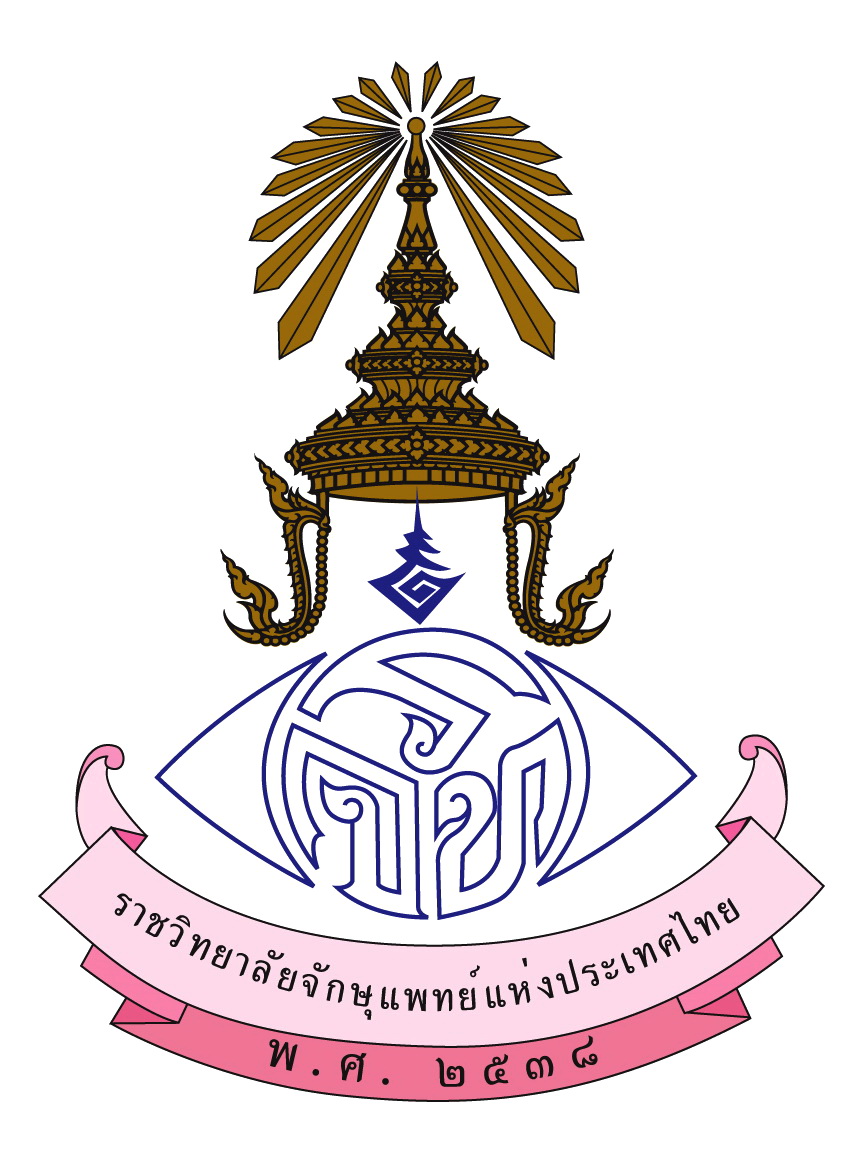 ใบสมัครประกวดผลงานวิจัยแพทย์ประจำบ้าน ราชวิทยาลัยจักษุแพทย์แห่งประเทศไทยสำหรับการนำเสนอในงานประชุมวิชาการ Research Day เรียน  ประธานอนุกรรมการวิจัย	ข้าพเจ้า.................................................................................หน่วยงาน................................................ที่อยู่..................................................................................................................................................................เบอร์โทรศัพท์................................................................................Email……………………………………………ขอส่งผลงานวิจัยเพื่อเข้าประกวดผลงานวิจัยแพทย์ประจำบ้าน ดังมีรายละเอียดดังนี้ชื่อเรื่อง (ภาษาไทย) ...............................................................................................................................	..................................................................................................................................................           (ภาษาอังกฤษ) ...........................................................................................................................…………………………………………………………………………………………………………..2)  คณะผู้วิจัย		..................................................................................................................................................		........................................................................................................................................................................................................................................................................................................................................................................................................................................................................................................................................................................................................3)  หากเป็นการวิจัยที่เกี่ยวข้องกับมนุษย์            ได้ส่งหนังสือรับรองจากคณะกรรมการจริยธรรมการวิจัยในมนุษย์มาด้วย            ไม่ได้ส่งหนังสือรับรองจากคณะกรรมการจริยธรรมการวิจัยในมนุษย์		เนื่องจาก................................................................................................................................. ผู้นำเสนอ………………………………………………………………………………………………………		คณะผู้วิจัย____________________________		____________________________(……………………………………)		(……………………………………)____________________________	____________________________(……………………………………)	(……………………………………)____________________________	____________________________(……………………………………)	(……………………………………)